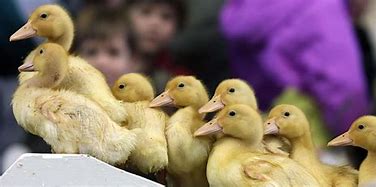 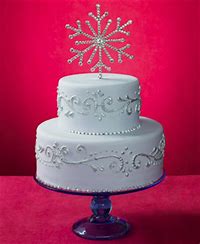 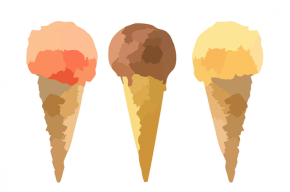 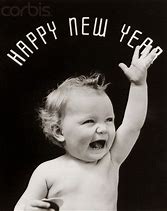 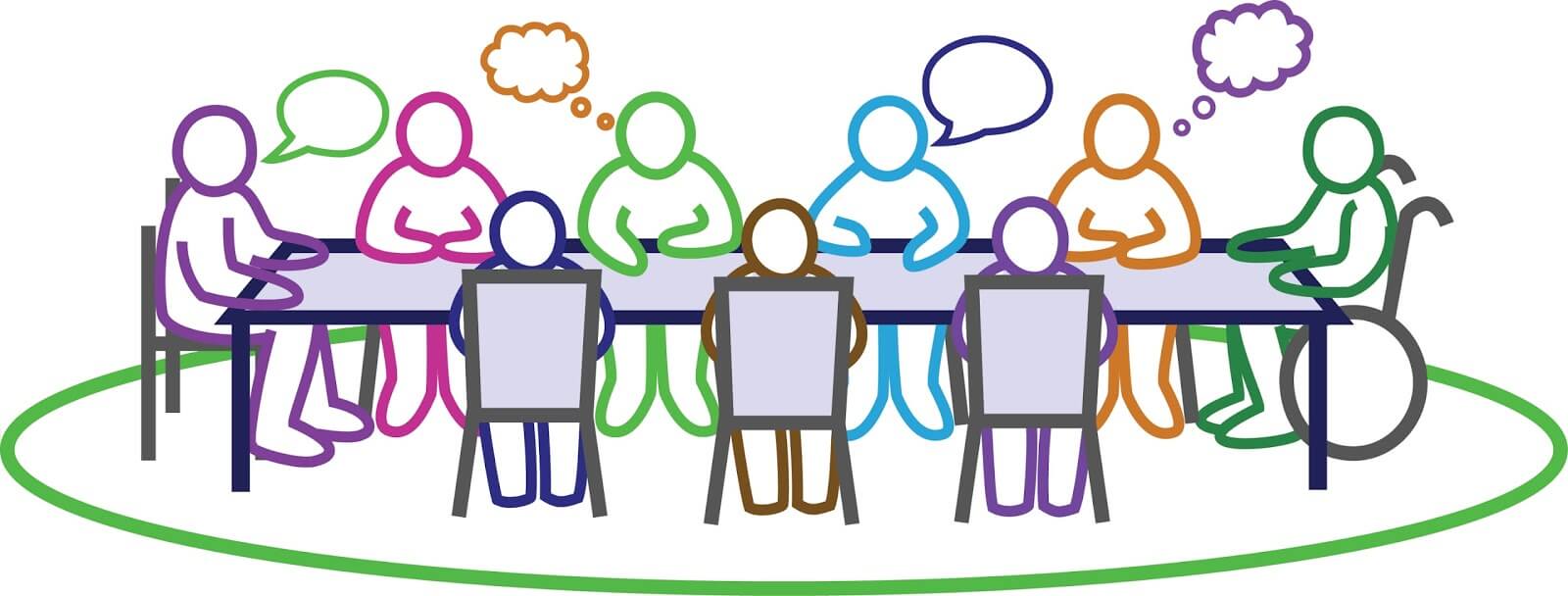 Martin Luther King Jr. DayMonday, January 18th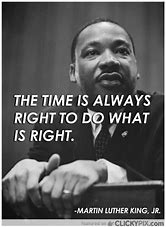 